Crna Gora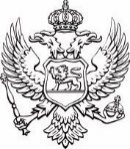 Ministarstvo poljoprivrede,šumarstva i vodoprivredeSpisak državnih službenika, sa njihovim službeničkim zvanjima Maj 2021. godine     16002 – Poljoprivreda      16004 – Ribarstvo2.                  16005 – Šumarstvo i lov               16006 – Vodoprivreda3.4.                  16007 – Agencija za plaćanje                                              5.6.                   16003 – Ruralni razvojR.br.Ime i prezimeZvanje1Krstić MarijaNačelnica2Čekić MerisaNačelnica3Šutović DraganaSamostalna savjetnica I4Terzić AmraSamostalna savjetnica I5Rakočević AndrijanaSamostalna savjetnica I6Bošković DubravkaSamostalna savjetnica I7Djalović VukajloInspektor III8Ristić BogdanInspektor I9Osmančević RasimInspektor I10Čamdžić MileInspektor I11Medjedović DragojeInspektor III12Kandić-Perović DraganaNačelnica13Dašić ZoranInspektor I14Kovačević StanimirSamostalni savjetnik IIIR.br.Ime i prezimeZvanje1Frljučkić DenizSavjetnik I2Krasić MilenaNačelnica3Kosić NadaNačelnica4Bajčeta NikolSamostalna savjetnica II5Tapušković MiomirInspektor I6Bubonja LjiljanaInspektor I7Vujović IgorSamostalni savjetnik II8Divanović MilicaSamostalna savjetnica II9Knežević IvanInspektor III1Kankaraš RankoNačelnik2Janković MilošNačelnik3Pejović SrdjanSamostalni savjetnik I4Tmušić NovicaNačelnik5Djalović GoranNačelnik6Dragaš Petrović SanjaSamostalna savjetnica IR.br.Ime i prezimeZvanje1Djuranović ZoricaNačelnica2Djukić DraganaNačelnica3Maraš MilicaSamostalna savjetnica I16001 – Administracija1Racković MirjanaNačelnica2Lakić DjurdjicaSamostalna referentkinja3Maraš LidijaSamostalna referentkinja4Raičković SenkaSamostalna referentkinja5Milačić SvetlanaSamostalna referentkinja6Milačić VidosavaNačelnica7Petrović SloboSamostalni referent8Petrović LjiljanaSamostalna referentkinja9Lapčević KristinaNačelnica10Božović NatašaSamostalna savjetnica I11Vukašević MajaSamostalna savjetnica I12Vujić MarinaRukovodilac odjeljenja13Nišavić RahelaNačelnica14Pajović DraganaSamostalna sajvetnica I 15Spahić MirsadSamostalni savjetnik I16Pavićević AnaViša unutrašnja revizorka17Lubarda MarkoSamostalni savjetnik I18Leković MilanSamostalni savjetnik II19Ćetković BrankoSamostalni savjetnik I20Bubanja MiraSamostalna savjetnica I21Bubanja SvetlanaSamostalna savjetnica I22Giljen BrankaSamostalna savjetnica I23Grozdanić RajkoSamostalni savjetnik I24Grubović DarinkaSamostalna savjetnica I25Jauković IvanSaradnik I26Jočić IvonaSamostalna savjetnica I27Kalač ArminSamostalna savjetnica III28Kontić SlavicaSamostalna savjetnica I29Marić MilevaSamostalna savjetnica I30Nikolić BrankaSamostalna savjetnica I21Pajović LjiljanaSamostalna savjetnica I32Popović VladimirSamostalni savjetnik I33Radunović DraganaSamostalna savjetnica I34Stanišić BojanaSamostalna savjetnica III35Stanišić VukotaNačelnik36Tončić VesnaSamostalna savjetnica I37Vuksanović MilošSamostalni savjetnik I38Zuber DanijelaSamostalna savjetnica I39Đekić ZoranSamostalni savjetnik III40Andrijašević GoranSamostalni referent41Babović GojkoNačelnik42Baćović SonjaSamostalna savjetnica I43Bijelić SretenSamostalni savjetnik I44Bogavac MiodragSamostalni savjetnik I45Bogavac RankoSamostalni savjetnik I46Čurović VujadinSamostalni referent47Jočić DragomirSamostalni savjetnik I48Kuveljić MomčiloSamostalni savjetnik I49Martić LjiljanaSamostalna savjetnica I50Mugoša PetarSamostalni referent51Pejović OlegSamostalni savjetnik III52Petrović SanjaSamostalna savjetnica I53Rabrenović VeliborSamostalni savjetnik I54Raičević DuškoSamostalni referent55Terzić MilkaSamostalna savjetnica I56Terzić SretenSamostalni savjetnik I57Zindović VitomirSamostalni savjetnik I58Zonjić MarkoSamostalni savjetnik III59Ćorović SonjaSamostalna savjetnica I60Popović JelenaSamostalna savjetnica III61Dukić VučetaSamostalni savjetnik II62Labović NikolaSamostalni savjetnik I63Medenica-Mišović NikolinaStariji unutrašnji revizor64Marković ZoricaSamostalna referentkinja65Kujović JelenaUnutrašnja revizorka66Ostojić SnežanaSamostalna savjetnica I67Žugić ĐuroPravo na naknadu1Pajović DarkaNačelnica 2Radunović MarijaNačelnica 3Stojković VesnaŠefica odsjeka4Mišković LidijaNačelnica 5Pajović NemanjaSamostalni savjetnik III6Perišić DaliaŠefica odsjeka za aut.plać.7Skenderović EnisaSamostalna savjetnica I8Vukotić MilenaNačelnica 9Novaković NelaSamostalna referentkinja10Korović VesnaSamostalna savjetnica I11Milatović DankaSamostalna savjetnica I12Grujić MarijaSamostalna savjetnica II13Ćorović SanelaSamostalna savjetnica I14Fatić OliveraŠefica odsjeka za izvrš.plać.15Šarac BrankoŠef odsjeka za kontrolu16Dujović GordanaŠefica odsjeka za oglašav.17Sekulić MilicaSamostalna savjetnica I18Pejović MarkoSamostalni savjetnik II19Dujović DuškoSamostalni savjetnik I20Mučalica ZoranŠef odsjeka za CIZEP21Pejović MajaSamostalna savjetnica II22Vojvodić SladjanaSamostalna savjetnica II23Lješević AnaŠefica odsjeka za računov.24Grba SretenSamostalni savjetnik I25Jovanović VesnaSamostalna savjetnica I26Ivanović SandraSamostalna savjetnica I27Kalač DžemilNačelnik28Nikolić MiljanSamostalni referent29Radović AleksandraSamostalna savjetnica II30Djukić BojanSamostalni savjetnik II31Zeković IgorSamostalni savjetnik III32Stijepović Aleksić DijanaSamostalna savjetnica I33Kuč BojanaSamostalna savjetnica II34Ćetković JelenaSamostalna savjetnica II35Pavićević Aleksandra SašaSamostalna savjetnica II36Djurović RadošSamostalni savjetnik I37Bećirović ŽeljkoSamostalni savjetnik III38Pavićević AndrijaSamostalni savjetnik III39Šturanović VanjaSamostalna savjetnica II40Nikolić TomašSamostalni savjetnik III41Planinić MiloSamostalni savjetnik II42Vuković IvanaSamostalna savjetnica III43Draganić JovanaSamostalna savjetnica II44Jevtić VladimirSamostalni savjetnik III45Đukanović AnaSamostalna savjetnica III46Grba IvanaSamostalna savjetnica III47Šušić VeljkoViši savjetnik III48Kuč SandraViša savjetnica III49Bulajić SanjaViša savjetnica III50Mahmutović EditaSamostalna savjetnica III51Adžić MarkoSamostalnI savjetniK III52Jakić MarkoViši savjetnik III53Turčinović Čurović BiljanaViša savjetnica III54Petričević MatijaViši savjetnik III55Đokić IrenaViša savjetnica III56Šljukić IvanaSamostalna savjetnica III57Lazarević VukViši savjetnik III58Peruničić MilicaSamostalna savjetnica III59Kovačević IrenaSamostalna savjetnica I60Nenadić MiroslavaViša savjetnica III61Pavićević AleksandraSamostalna referentkinja1Irić ZoranSamostalni savjetnik I2Gjokaj EnisNačelnik3Kotlica MilenaSamostalna savjetnica I4Vukčević IrinaNačelnica5Kusovac MilošSamostalni savjetnik I6Radević KristinaSamostalna savjetnica I7Čabarkapa AnaSamostalna savjetnica I8Jakić NinaNačelnica9Konjević DarkoPravo na naknadu